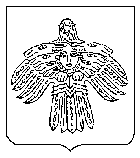 О внесении изменений в постановление администрации МОГО «Ухта» от 28.04.2021 № 1102 «Об организации работы по выявлению бесхозных территорий, зданий, сооружений и иных объектов в пределах территории МОГО «Ухта»В соответствии со статьей 7 Федерального закона от 06 октября 2003 г. № 131-ФЗ «Об общих принципах организации местного самоуправления Российской Федерации», в связи с кадровыми изменениями в составе комиссии по выявлению и учету бесхозных территорий, зданий, сооружений и иных объектов в пределах территории МОГО «Ухта», администрация постановляет:1. Внести изменения в постановление администрации МОГО «Ухта»  от 28.04.2021 № 1102 «Об организации работы по выявлению бесхозных территорий, зданий, сооружений и иных объектов в пределах территории МОГО «Ухта», (далее – постановление), следующего содержания:- приложение № 1 к постановлению изложить в редакции согласно приложению к настоящему постановлению.2. Настоящее постановление вступает в силу со дня его официального опубликования.3. Контроль за исполнением настоящего постановления возложить на первого заместителя руководителя администрации МОГО «Ухта».Глава МОГО «Ухта» - руководительадминистрации МОГО «Ухта»                                                         М.Н. Османов_______________________»АДМИНИСТРАЦИЯМУНИЦИПАЛЬНОГО ОБРАЗОВАНИЯГОРОДСКОГО ОКРУГА«УХТА»АДМИНИСТРАЦИЯМУНИЦИПАЛЬНОГО ОБРАЗОВАНИЯГОРОДСКОГО ОКРУГА«УХТА»«УХТА»КАР  КЫТШЛÖНМУНИЦИПАЛЬНÖЙ  ЮКÖНСААДМИНИСТРАЦИЯ«УХТА»КАР  КЫТШЛÖНМУНИЦИПАЛЬНÖЙ  ЮКÖНСААДМИНИСТРАЦИЯ«УХТА»КАР  КЫТШЛÖНМУНИЦИПАЛЬНÖЙ  ЮКÖНСААДМИНИСТРАЦИЯ«УХТА»КАР  КЫТШЛÖНМУНИЦИПАЛЬНÖЙ  ЮКÖНСААДМИНИСТРАЦИЯПОСТАНОВЛЕНИЕШУÖМПОСТАНОВЛЕНИЕШУÖМПОСТАНОВЛЕНИЕШУÖМПОСТАНОВЛЕНИЕШУÖМПОСТАНОВЛЕНИЕШУÖМПОСТАНОВЛЕНИЕШУÖМПОСТАНОВЛЕНИЕШУÖМ30 января 2023 г.№160г.Ухта,  Республика Коми  Приложениек постановлениюадминистрации МОГО «Ухта»от 30 января 2023 г. № 160«Приложение № 1к постановлениюадминистрации МОГО «Ухта»от 28 апреля 2021 г. № 1102СОСТАВКомиссии по выявлению бесхозных территорий, зданий, сооружений и иных объектов в пределах территории МОГО «Ухта» СОСТАВКомиссии по выявлению бесхозных территорий, зданий, сооружений и иных объектов в пределах территории МОГО «Ухта» СОСТАВКомиссии по выявлению бесхозных территорий, зданий, сооружений и иных объектов в пределах территории МОГО «Ухта» СОСТАВКомиссии по выявлению бесхозных территорий, зданий, сооружений и иных объектов в пределах территории МОГО «Ухта» Артемьев Петр Петрович-первый заместитель руководителя администрации МОГО «Ухта», председатель комиссии;первый заместитель руководителя администрации МОГО «Ухта», председатель комиссии;ДаниловДмитрий Владимирович-начальник МУ «Управления по делам ГО и ЧС» администрации МОГО «Ухта», заместитель председателя комиссии;начальник МУ «Управления по делам ГО и ЧС» администрации МОГО «Ухта», заместитель председателя комиссии;МаликоваЕкатерина Витальевна-эксперт службы обеспечения правопорядка МУ «Управления по делам ГО и ЧС» администрации МОГО «Ухта», секретарь комиссии;эксперт службы обеспечения правопорядка МУ «Управления по делам ГО и ЧС» администрации МОГО «Ухта», секретарь комиссии;Члены комиссии:РубцовАлексей ИвановичГорбунова Екатерина ВладимировнаДомашкинСергей Александрович---заместитель начальника ОУПП и ПДН ОМВД России по г.Ухте (по согласованию);ведущий эксперт отдела управления муниципальной собственностью Комитета по управлению муниципальным имуществом;начальник Управления архитектуры, градостроительства и землепользования администрации МОГО «Ухта» - главный архитектор администрации МОГО «Ухта»;заместитель начальника ОУПП и ПДН ОМВД России по г.Ухте (по согласованию);ведущий эксперт отдела управления муниципальной собственностью Комитета по управлению муниципальным имуществом;начальник Управления архитектуры, градостроительства и землепользования администрации МОГО «Ухта» - главный архитектор администрации МОГО «Ухта»;КирилловКирилл Сергеевич-сотрудник отдела УФСБ России по Республике Коми в г.Ухте (по согласованию);сотрудник отдела УФСБ России по Республике Коми в г.Ухте (по согласованию);